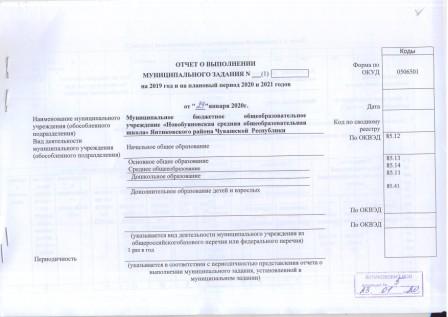 Часть I. Сведения об оказываемых муниципальных услугах(2)
Раздел 13. Сведения о фактическом достижении показателей, характеризующих объем и (или) качество муниципальной услуги3.1. Сведения о фактическом достижении показателей, характеризующих качество муниципальной услуги3.2. Сведения о фактическом достижении показателей, характеризующих объем муниципальной услугиРаздел 23. Сведения о фактическом достижении показателей, характеризующих объем и (или) качество муниципальной услуги3.1. Сведения о фактическом достижении показателей, характеризующих качество муниципальной услуги3.2. Сведения о фактическом достижении показателей, характеризующих объем муниципальной услугиРаздел 33. Сведения о фактическом достижении показателей, характеризующих объем и (или) качество муниципальной услуги3.1. Сведения о фактическом достижении показателей, характеризующих качество муниципальной услуги3.2. Сведения о фактическом достижении показателей, характеризующих объем муниципальной услугиРаздел 43. Сведения о фактическом достижении показателей, характеризующих объем и (или) качество муниципальной услуги3.1. Сведения о фактическом достижении показателей, характеризующих качество муниципальной услуги3.2. Сведения о фактическом достижении показателей, характеризующих объем муниципальной услугиРаздел 53. Сведения о фактическом достижении показателей, характеризующих объем и (или) качество муниципальной услуги3.1. Сведения о фактическом достижении показателей, характеризующих качество муниципальной услуги3.2. Сведения о фактическом достижении показателей, характеризующих объем муниципальной услугиРаздел 63. Сведения о фактическом достижении показателей, характеризующих объем и (или) качество муниципальной услуги3.1. Сведения о фактическом достижении показателей, характеризующих качество муниципальной услуги3.2. Сведения о фактическом достижении показателей, характеризующих объем муниципальной услугиРаздел 73. Сведения о фактическом достижении показателей, характеризующих объем и (или) качество муниципальной услуги3.1. Сведения о фактическом достижении показателей, характеризующих качество муниципальной услуги3.2. Сведения о фактическом достижении показателей, характеризующих объем муниципальной услугиРаздел 83. Сведения о фактическом достижении показателей, характеризующих объем и (или) качество муниципальной услуги3.1. Сведения о фактическом достижении показателей, характеризующих качество муниципальной услуги3.2. Сведения о фактическом достижении показателей, характеризующих объем муниципальной услугиРаздел 93. Сведения о фактическом достижении показателей, характеризующих объем и (или) качество муниципальной услуги3.1. Сведения о фактическом достижении показателей, характеризующих качество муниципальной услуги3.2. Сведения о фактическом достижении показателей, характеризующих объем муниципальной услугиРаздел 103. Сведения о фактическом достижении показателей, характеризующих объем и (или) качество муниципальной услуги3.1. Сведения о фактическом достижении показателей, характеризующих качество муниципальной услуги3.2. Сведения о фактическом достижении показателей, характеризующих объем муниципальной услугиРаздел 113. Сведения о фактическом достижении показателей, характеризующих объем и (или) качество муниципальной услуги3.1. Сведения о фактическом достижении показателей, характеризующих качество муниципальной услуги3.2. Сведения о фактическом достижении показателей, характеризующих объем муниципальной услугиЧасть II. Сведения о выполняемых работах(2)
Раздел ______3. Сведения о фактическом достижении показателей, характеризующих объем и (или) качество работы3.1. Сведения о фактическом достижении показателей, характеризующих качество работы на 20__ год и на плановый период 20__ и 20__ годов на 1 ______________ 20__ г.3.2. Сведения о фактическом достижении показателей, характеризующих объем работыКодыОТЧЕТ О ВЫПОЛНЕНИИОТЧЕТ О ВЫПОЛНЕНИИФорма поМУНИЦИПАЛЬНОГО ЗАДАНИЯ N ___(1)ОКУД0506501на 2019 год и на плановый период 2020 и 2021 годовна 2019 год и на плановый период 2020 и 2021 годовот "___"января 2020г.от "___"января 2020г.ДатаНаименование муниципального учреждения (обособленного подразделения)Муниципальное бюджетное общеобразовательное учреждение «Новобуяновская средняя общеобразовательная школа» Янтиковского района Чувашской  РеспубликиМуниципальное бюджетное общеобразовательное учреждение «Новобуяновская средняя общеобразовательная школа» Янтиковского района Чувашской  РеспубликиКод по сводному рееструВид деятельности муниципального учреждения (обособленного подразделения)Начальное общее образованиеНачальное общее образованиеПо ОКВЭД85.12 Основное общее образование Среднее общееобразованиеДополнительное образование детей и взрослых Основное общее образование Среднее общееобразованиеДополнительное образование детей и взрослыхПо ОКВЭД85.1385.1485.1185.41По ОКВЭДПериодичность(указывается вид деятельности муниципального учреждения из общероссийскогобазового перечня или федерального перечня)1 раз в год(указывается вид деятельности муниципального учреждения из общероссийскогобазового перечня или федерального перечня)1 раз в год(указывается в соответствии с периодичностью представления отчета о выполнении муниципального задания, установленной в муниципальном задании)(указывается в соответствии с периодичностью представления отчета о выполнении муниципального задания, установленной в муниципальном задании)(указывается в соответствии с периодичностью представления отчета о выполнении муниципального задания, установленной в муниципальном задании)1. Наименование муниципальной услугиРеализация основных общеобразовательных программ начального общего образованияКод по общероссийскомубазовому перечню илифедеральному перечню34.787.02. Категории потребителей муниципальной услугиФизические лицаУникальный номер реестровой записи (3)Показатель, характеризующий содержание муниципальной услугиПоказатель, характеризующий содержание муниципальной услугиПоказатель, характеризующий содержание муниципальной услугиПоказатель, характеризующий условия (формы) оказания муниципальной услугиПоказатель, характеризующий условия (формы) оказания муниципальной услугиПоказатель качества муниципальной услугиПоказатель качества муниципальной услугиПоказатель качества муниципальной услугиПоказатель качества муниципальной услугиПоказатель качества муниципальной услугиПоказатель качества муниципальной услугиПоказатель качества муниципальной услугиПоказатель качества муниципальной услугиПоказатель качества муниципальной услугиУникальный номер реестровой записи (3)Показатель, характеризующий содержание муниципальной услугиПоказатель, характеризующий содержание муниципальной услугиПоказатель, характеризующий содержание муниципальной услугиПоказатель, характеризующий условия (формы) оказания муниципальной услугиПоказатель, характеризующий условия (формы) оказания муниципальной услугинаименование показателя (3)единица измеренияединица измерениязначениезначениезначениедопустимое (возможное) отклонение(6)отклонение, превышающее допустимое (возможное) отклонение(7)причина отклоненияУникальный номер реестровой записи (3)Показатель, характеризующий содержание муниципальной услугиПоказатель, характеризующий содержание муниципальной услугиПоказатель, характеризующий содержание муниципальной услугиПоказатель, характеризующий условия (формы) оказания муниципальной услугиПоказатель, характеризующий условия (формы) оказания муниципальной услугинаименование показателя (3)наименование (3)код по ОКЕИ(3)утверждено в муниципальном задании на год (3)утверждено в муниципальном задании на отчетную дату(4)исполнено на отчетную дату(5)допустимое (возможное) отклонение(6)отклонение, превышающее допустимое (возможное) отклонение(7)причина отклоненияУникальный номер реестровой записи (3)______(наименование показателя) (3)________(наименование показателя) (3)________(наименование показателя) (3)________(наименование показателя) (3)________(наименование показателя) (3)наименование показателя (3)наименование (3)код по ОКЕИ(3)утверждено в муниципальном задании на год (3)утверждено в муниципальном задании на отчетную дату(4)исполнено на отчетную дату(5)допустимое (возможное) отклонение(6)отклонение, превышающее допустимое (возможное) отклонение(7)причина отклонения123456789101112131415801012О.99.0.БА81АЭ92001010 не указано01 ОчнаяДоля обучающихся, освоивших в полном объеме основные общеобразовательные программы начального общего образования по завершении уровня начального общего образования%10010010050-Доля аттестованных педагогических работников от общего количества педагогических работников, подлежащих аттестации%10010010050Доля родителей (законных представителей), удовлетворенных условиями и качеством предоставляемой образовательной услуги%85858550Уникальный номер реестровой записи (3)Показатель, характеризующий содержание муниципальной услугиПоказатель, характеризующий содержание муниципальной услугиПоказатель, характеризующий содержание муниципальной услугиПоказатель, характеризующий условия (формы) оказания муниципальной услугиПоказатель, характеризующий условия (формы) оказания муниципальной услугиПоказатель объема муниципальной услугиПоказатель объема муниципальной услугиПоказатель объема муниципальной услугиПоказатель объема муниципальной услугиПоказатель объема муниципальной услугиПоказатель объема муниципальной услугиПоказатель объема муниципальной услугиПоказатель объема муниципальной услугиПоказатель объема муниципальной услугиПоказатель объема муниципальной услугиУникальный номер реестровой записи (3)Показатель, характеризующий содержание муниципальной услугиПоказатель, характеризующий содержание муниципальной услугиПоказатель, характеризующий содержание муниципальной услугиПоказатель, характеризующий условия (формы) оказания муниципальной услугиПоказатель, характеризующий условия (формы) оказания муниципальной услугинаименование показателя (3)единица измеренияединица измерениязначениезначениезначениедопустимое (возможное) отклонение(6)отклонение, превышающее допустимое (возможное) отклонение (7)причина отклоненияСредний размерУникальный номер реестровой записи (3)Показатель, характеризующий содержание муниципальной услугиПоказатель, характеризующий содержание муниципальной услугиПоказатель, характеризующий содержание муниципальной услугиПоказатель, характеризующий условия (формы) оказания муниципальной услугиПоказатель, характеризующий условия (формы) оказания муниципальной услугинаименование показателя (3)наименование (3)код по ОКЕИ(3)утверждено в муниципальном задании на год (3)утверждено в муниципальном задании на отчетную дату(4)исполнено на отчетную дату(5)допустимое (возможное) отклонение(6)отклонение, превышающее допустимое (возможное) отклонение (7)причина отклоненияСредний размерУникальный номер реестровой записи (3)________(наименование показателя) (3)________(наименование показателя) (3)________(наименование показателя) (3)________(наименование показателя) (3)________(наименование показателя) (3)наименование показателя (3)наименование (3)код по ОКЕИ(3)утверждено в муниципальном задании на год (3)утверждено в муниципальном задании на отчетную дату(4)исполнено на отчетную дату(5)допустимое (возможное) отклонение(6)отклонение, превышающее допустимое (возможное) отклонение (7)причина отклоненияплаты (цена, тариф)12345678910111213141516801012О.99.0.БА81АЭ92001010 не указано003 не указано001 не указано01 ОчнаяЧисло обучающихсячеловек31312810%0%--003 не указано001 не указано1. Наименование муниципальной услугиРеализация основных общеобразовательных программ начального общего образованияКод по общероссийскомубазовому перечню илифедеральному перечню34.787.02. Категории потребителей муниципальной услугиФизические лицаУникальный номер реестровой записи (3)Показатель, характеризующий содержание муниципальной услугиПоказатель, характеризующий содержание муниципальной услугиПоказатель, характеризующий содержание муниципальной услугиПоказатель, характеризующий условия (формы) оказания муниципальной услугиПоказатель, характеризующий условия (формы) оказания муниципальной услугиПоказатель качества муниципальной услугиПоказатель качества муниципальной услугиПоказатель качества муниципальной услугиПоказатель качества муниципальной услугиПоказатель качества муниципальной услугиПоказатель качества муниципальной услугиПоказатель качества муниципальной услугиПоказатель качества муниципальной услугиПоказатель качества муниципальной услугиУникальный номер реестровой записи (3)Показатель, характеризующий содержание муниципальной услугиПоказатель, характеризующий содержание муниципальной услугиПоказатель, характеризующий содержание муниципальной услугиПоказатель, характеризующий условия (формы) оказания муниципальной услугиПоказатель, характеризующий условия (формы) оказания муниципальной услугинаименование показателя (3)единица измеренияединица измерениязначениезначениезначениедопустимое (возможное) отклонение(6)отклонение, превышающее допустимое (возможное) отклонение(7)причина отклоненияУникальный номер реестровой записи (3)Показатель, характеризующий содержание муниципальной услугиПоказатель, характеризующий содержание муниципальной услугиПоказатель, характеризующий содержание муниципальной услугиПоказатель, характеризующий условия (формы) оказания муниципальной услугиПоказатель, характеризующий условия (формы) оказания муниципальной услугинаименование показателя (3)наименование (3)код по ОКЕИ(3)утверждено в муниципальном задании на год (3)утверждено в муниципальном задании на отчетную дату(4)исполнено на отчетную дату(5)допустимое (возможное) отклонение(6)отклонение, превышающее допустимое (возможное) отклонение(7)причина отклоненияУникальный номер реестровой записи (3)______(наименование показателя) (3)________(наименование показателя) (3)________(наименование показателя) (3)________(наименование показателя) (3)________(наименование показателя) (3)наименование показателя (3)наименование (3)код по ОКЕИ(3)утверждено в муниципальном задании на год (3)утверждено в муниципальном задании на отчетную дату(4)исполнено на отчетную дату(5)допустимое (возможное) отклонение(6)отклонение, превышающее допустимое (возможное) отклонение(7)причина отклонения123456789101112131415801012О.99.0.БА81АБ72001005 дети-инвалиды001 адаптированная образовательная программа002 проходящие обучение по состоянию здоровья на дому05 Очно-заочнаяДоля обучающихся, освоивших в полном объеме основные общеобразовательные программы начального общего образования по завершении уровня начального общего образования%10010010050-001 адаптированная образовательная программа002 проходящие обучение по состоянию здоровья на домуДоля аттестованных педагогических работников от общего количества педагогических работников, подлежащих аттестации%10010010050-Доля родителей (законных представителей), удовлетворенных условиями и качеством предоставляемой образовательной услуги%85858550-Уникальный номер реестровой записи (3)Показатель, характеризующий содержание муниципальной услугиПоказатель, характеризующий содержание муниципальной услугиПоказатель, характеризующий содержание муниципальной услугиПоказатель, характеризующий условия (формы) оказания муниципальной услугиПоказатель, характеризующий условия (формы) оказания муниципальной услугиПоказатель объема муниципальной услугиПоказатель объема муниципальной услугиПоказатель объема муниципальной услугиПоказатель объема муниципальной услугиПоказатель объема муниципальной услугиПоказатель объема муниципальной услугиПоказатель объема муниципальной услугиПоказатель объема муниципальной услугиПоказатель объема муниципальной услугиПоказатель объема муниципальной услугиУникальный номер реестровой записи (3)Показатель, характеризующий содержание муниципальной услугиПоказатель, характеризующий содержание муниципальной услугиПоказатель, характеризующий содержание муниципальной услугиПоказатель, характеризующий условия (формы) оказания муниципальной услугиПоказатель, характеризующий условия (формы) оказания муниципальной услугинаименование показателя (3)единица измеренияединица измерениязначениезначениезначениедопустимое (возможное) отклонение(6)отклонение, превышающее допустимое (возможное) отклонение (7)причина отклоненияСредний размерУникальный номер реестровой записи (3)Показатель, характеризующий содержание муниципальной услугиПоказатель, характеризующий содержание муниципальной услугиПоказатель, характеризующий содержание муниципальной услугиПоказатель, характеризующий условия (формы) оказания муниципальной услугиПоказатель, характеризующий условия (формы) оказания муниципальной услугинаименование показателя (3)наименование (3)код по ОКЕИ(3)утверждено в муниципальном задании на год (3)утверждено в муниципальном задании на отчетную дату(4)исполнено на отчетную дату(5)допустимое (возможное) отклонение(6)отклонение, превышающее допустимое (возможное) отклонение (7)причина отклоненияСредний размерУникальный номер реестровой записи (3)________(наименование показателя) (3)________(наименование показателя) (3)________(наименование показателя) (3)________(наименование показателя) (3)________(наименование показателя) (3)наименование показателя (3)наименование (3)код по ОКЕИ(3)утверждено в муниципальном задании на год (3)утверждено в муниципальном задании на отчетную дату(4)исполнено на отчетную дату(5)допустимое (возможное) отклонение(6)отклонение, превышающее допустимое (возможное) отклонение (7)причина отклоненияплаты (цена, тариф)12345678910111213141516801012О.99.0.БА81АБ72001005 дети-инвалиды001 адаптированная образовательная программа002 проходящие обучение по состоянию здоровья на дому05 Очно-заочнаяЧисло обучающихсячеловек11110%0%--001 адаптированная образовательная программа002 проходящие обучение по состоянию здоровья на дому1. Наименование муниципальной услугиРеализация основных общеобразовательных программ основного общего образованияКод по общероссийскомубазовому перечню илифедеральному перечню35.791.02. Категории потребителей муниципальной услугиФизические лицаУникальный номер реестровой записи (3)Показатель, характеризующий содержание муниципальной услугиПоказатель, характеризующий содержание муниципальной услугиПоказатель, характеризующий содержание муниципальной услугиПоказатель, характеризующий условия (формы) оказания муниципальной услугиПоказатель, характеризующий условия (формы) оказания муниципальной услугиПоказатель качества муниципальной услугиПоказатель качества муниципальной услугиПоказатель качества муниципальной услугиПоказатель качества муниципальной услугиПоказатель качества муниципальной услугиПоказатель качества муниципальной услугиПоказатель качества муниципальной услугиПоказатель качества муниципальной услугиПоказатель качества муниципальной услугиУникальный номер реестровой записи (3)Показатель, характеризующий содержание муниципальной услугиПоказатель, характеризующий содержание муниципальной услугиПоказатель, характеризующий содержание муниципальной услугиПоказатель, характеризующий условия (формы) оказания муниципальной услугиПоказатель, характеризующий условия (формы) оказания муниципальной услугинаименование показателя (3)единица измеренияединица измерениязначениезначениезначениедопустимое (возможное) отклонение(6)отклонение, превышающее допустимое (возможное) отклонение(7)причина отклоненияУникальный номер реестровой записи (3)Показатель, характеризующий содержание муниципальной услугиПоказатель, характеризующий содержание муниципальной услугиПоказатель, характеризующий содержание муниципальной услугиПоказатель, характеризующий условия (формы) оказания муниципальной услугиПоказатель, характеризующий условия (формы) оказания муниципальной услугинаименование показателя (3)наименование (3)код по ОКЕИ(3)утверждено в муниципальном задании на год (3)утверждено в муниципальном задании на отчетную дату(4)исполнено на отчетную дату(5)допустимое (возможное) отклонение(6)отклонение, превышающее допустимое (возможное) отклонение(7)причина отклоненияУникальный номер реестровой записи (3)______(наименование показателя) (3)________(наименование показателя) (3)________(наименование показателя) (3)________(наименование показателя) (3)________(наименование показателя) (3)наименование показателя (3)наименование (3)код по ОКЕИ(3)утверждено в муниципальном задании на год (3)утверждено в муниципальном задании на отчетную дату(4)исполнено на отчетную дату(5)допустимое (возможное) отклонение(6)отклонение, превышающее допустимое (возможное) отклонение(7)причина отклонения123456789101112131415802111О.99.0.БА96АЮ58001010 не указано01 ОчнаяДоля обучающихся, освоивших в полном объеме основные общеобразовательные программыосновного общего образования по завершении уровня основного общего образования%1001009055Один ученик не смог сдать ОГЭ по трем предметамДоля аттестованных педагогических работников от общего количества педагогических работников, подлежащих аттестации%10010010050-Доля родителей (законных представителей), удовлетворенных условиями и качеством предоставляемой образовательной услуги%85858550-Уникальный номер реестровой записи (3)Показатель, характеризующий содержание муниципальной услугиПоказатель, характеризующий содержание муниципальной услугиПоказатель, характеризующий содержание муниципальной услугиПоказатель, характеризующий условия (формы) оказания муниципальной услугиПоказатель, характеризующий условия (формы) оказания муниципальной услугиПоказатель объема муниципальной услугиПоказатель объема муниципальной услугиПоказатель объема муниципальной услугиПоказатель объема муниципальной услугиПоказатель объема муниципальной услугиПоказатель объема муниципальной услугиПоказатель объема муниципальной услугиПоказатель объема муниципальной услугиПоказатель объема муниципальной услугиПоказатель объема муниципальной услугиУникальный номер реестровой записи (3)Показатель, характеризующий содержание муниципальной услугиПоказатель, характеризующий содержание муниципальной услугиПоказатель, характеризующий содержание муниципальной услугиПоказатель, характеризующий условия (формы) оказания муниципальной услугиПоказатель, характеризующий условия (формы) оказания муниципальной услугинаименование показателя (3)единица измеренияединица измерениязначениезначениезначениедопустимое (возможное) отклонение(6)отклонение, превышающее допустимое (возможное) отклонение (7)причина отклоненияСредний размерУникальный номер реестровой записи (3)Показатель, характеризующий содержание муниципальной услугиПоказатель, характеризующий содержание муниципальной услугиПоказатель, характеризующий содержание муниципальной услугиПоказатель, характеризующий условия (формы) оказания муниципальной услугиПоказатель, характеризующий условия (формы) оказания муниципальной услугинаименование показателя (3)наименование (3)код по ОКЕИ(3)утверждено в муниципальном задании на год (3)утверждено в муниципальном задании на отчетную дату(4)исполнено на отчетную дату(5)допустимое (возможное) отклонение(6)отклонение, превышающее допустимое (возможное) отклонение (7)причина отклоненияСредний размерУникальный номер реестровой записи (3)________(наименование показателя) (3)________(наименование показателя) (3)________(наименование показателя) (3)________(наименование показателя) (3)________(наименование показателя) (3)наименование показателя (3)наименование (3)код по ОКЕИ(3)утверждено в муниципальном задании на год (3)утверждено в муниципальном задании на отчетную дату(4)исполнено на отчетную дату(5)допустимое (возможное) отклонение(6)отклонение, превышающее допустимое (возможное) отклонение (7)причина отклоненияплаты (цена, тариф)12345678910111213141516802111О.99.0.БА96АЮ58001010 не указано003 не указано001 не указано01 ОчнаяЧисло обучающихсячеловек38383510%0%--003 не указано001 не указано1. Наименование муниципальной услугиРеализация основных общеобразовательных программ основногообщего образованияКод по общероссийскомубазовому перечню илифедеральному перечню35.791.02. Категории потребителей муниципальной услугиФизические лицаУникальный номер реестровой записи (3)Показатель, характеризующий содержание муниципальной услугиПоказатель, характеризующий содержание муниципальной услугиПоказатель, характеризующий содержание муниципальной услугиПоказатель, характеризующий условия (формы) оказания муниципальной услугиПоказатель, характеризующий условия (формы) оказания муниципальной услугиПоказатель качества муниципальной услугиПоказатель качества муниципальной услугиПоказатель качества муниципальной услугиПоказатель качества муниципальной услугиПоказатель качества муниципальной услугиПоказатель качества муниципальной услугиПоказатель качества муниципальной услугиПоказатель качества муниципальной услугиПоказатель качества муниципальной услугиУникальный номер реестровой записи (3)Показатель, характеризующий содержание муниципальной услугиПоказатель, характеризующий содержание муниципальной услугиПоказатель, характеризующий содержание муниципальной услугиПоказатель, характеризующий условия (формы) оказания муниципальной услугиПоказатель, характеризующий условия (формы) оказания муниципальной услугинаименование показателя (3)единица измеренияединица измерениязначениезначениезначениедопустимое (возможное) отклонение(6)отклонение, превышающее допустимое (возможное) отклонение(7)причина отклоненияУникальный номер реестровой записи (3)Показатель, характеризующий содержание муниципальной услугиПоказатель, характеризующий содержание муниципальной услугиПоказатель, характеризующий содержание муниципальной услугиПоказатель, характеризующий условия (формы) оказания муниципальной услугиПоказатель, характеризующий условия (формы) оказания муниципальной услугинаименование показателя (3)наименование (3)код по ОКЕИ(3)утверждено в муниципальном задании на год (3)утверждено в муниципальном задании на отчетную дату(4)исполнено на отчетную дату(5)допустимое (возможное) отклонение(6)отклонение, превышающее допустимое (возможное) отклонение(7)причина отклоненияУникальный номер реестровой записи (3)______(наименование показателя) (3)________(наименование показателя) (3)________(наименование показателя) (3)________(наименование показателя) (3)________(наименование показателя) (3)наименование показателя (3)наименование (3)код по ОКЕИ(3)утверждено в муниципальном задании на год (3)утверждено в муниципальном задании на отчетную дату(4)исполнено на отчетную дату(5)допустимое (возможное) отклонение(6)отклонение, превышающее допустимое (возможное) отклонение(7)причина отклонения123456789101112131415802111О.99.0.БА96АБ50001005 дети-инвалиды001 адаптированная образовательная программа001 не указано01 ОчнаяДоля обучающихся, освоивших в полном объеме основные общеобразовательные программы основного общего образования по завершении уровня основного общего образования%---5--001 адаптированная образовательная программа001 не указаноДоля аттестованных педагогических работников от общего количества педагогических работников, подлежащих аттестации%10010010050-Доля родителей (законных представителей), удовлетворенных условиями и качеством предоставляемой образовательной услуги%85858550-Уникальный номер реестровой записи (3)Показатель, характеризующий содержание муниципальной услугиПоказатель, характеризующий содержание муниципальной услугиПоказатель, характеризующий содержание муниципальной услугиПоказатель, характеризующий условия (формы) оказания муниципальной услугиПоказатель, характеризующий условия (формы) оказания муниципальной услугиПоказатель объема муниципальной услугиПоказатель объема муниципальной услугиПоказатель объема муниципальной услугиПоказатель объема муниципальной услугиПоказатель объема муниципальной услугиПоказатель объема муниципальной услугиПоказатель объема муниципальной услугиПоказатель объема муниципальной услугиПоказатель объема муниципальной услугиПоказатель объема муниципальной услугиУникальный номер реестровой записи (3)Показатель, характеризующий содержание муниципальной услугиПоказатель, характеризующий содержание муниципальной услугиПоказатель, характеризующий содержание муниципальной услугиПоказатель, характеризующий условия (формы) оказания муниципальной услугиПоказатель, характеризующий условия (формы) оказания муниципальной услугинаименование показателя (3)единица измеренияединица измерениязначениезначениезначениедопустимое (возможное) отклонение(6)отклонение, превышающее допустимое (возможное) отклонение (7)причина отклоненияСредний размерУникальный номер реестровой записи (3)Показатель, характеризующий содержание муниципальной услугиПоказатель, характеризующий содержание муниципальной услугиПоказатель, характеризующий содержание муниципальной услугиПоказатель, характеризующий условия (формы) оказания муниципальной услугиПоказатель, характеризующий условия (формы) оказания муниципальной услугинаименование показателя (3)наименование (3)код по ОКЕИ(3)утверждено в муниципальном задании на год (3)утверждено в муниципальном задании на отчетную дату(4)исполнено на отчетную дату(5)допустимое (возможное) отклонение(6)отклонение, превышающее допустимое (возможное) отклонение (7)причина отклоненияСредний размерУникальный номер реестровой записи (3)________(наименование показателя) (3)________(наименование показателя) (3)________(наименование показателя) (3)________(наименование показателя) (3)________(наименование показателя) (3)наименование показателя (3)наименование (3)код по ОКЕИ(3)утверждено в муниципальном задании на год (3)утверждено в муниципальном задании на отчетную дату(4)исполнено на отчетную дату(5)допустимое (возможное) отклонение(6)отклонение, превышающее допустимое (возможное) отклонение (7)причина отклоненияплаты (цена, тариф)12345678910111213141516802111О.99.0.БА96АБ50001005 дети-инвалиды001 адаптированная образовательная программа001 не указано01 ОчнаяЧисло обучающихсячеловек11110%0%--001 адаптированная образовательная программа001 не указано1. Наименование муниципальной услугиРеализация основных общеобразовательных программ среднего общего образованияКод по общероссийскомубазовому перечню илифедеральному перечню36.794.02. Категории потребителей муниципальной услугиФизические лицаУникальный номер реестровой записи (3)Показатель, характеризующий содержание муниципальной услугиПоказатель, характеризующий содержание муниципальной услугиПоказатель, характеризующий содержание муниципальной услугиПоказатель, характеризующий условия (формы) оказания муниципальной услугиПоказатель, характеризующий условия (формы) оказания муниципальной услугиПоказатель качества муниципальной услугиПоказатель качества муниципальной услугиПоказатель качества муниципальной услугиПоказатель качества муниципальной услугиПоказатель качества муниципальной услугиПоказатель качества муниципальной услугиПоказатель качества муниципальной услугиПоказатель качества муниципальной услугиПоказатель качества муниципальной услугиУникальный номер реестровой записи (3)Показатель, характеризующий содержание муниципальной услугиПоказатель, характеризующий содержание муниципальной услугиПоказатель, характеризующий содержание муниципальной услугиПоказатель, характеризующий условия (формы) оказания муниципальной услугиПоказатель, характеризующий условия (формы) оказания муниципальной услугинаименование показателя (3)единица измеренияединица измерениязначениезначениезначениедопустимое (возможное) отклонение(6)отклонение, превышающее допустимое (возможное) отклонение(7)причина отклоненияУникальный номер реестровой записи (3)Показатель, характеризующий содержание муниципальной услугиПоказатель, характеризующий содержание муниципальной услугиПоказатель, характеризующий содержание муниципальной услугиПоказатель, характеризующий условия (формы) оказания муниципальной услугиПоказатель, характеризующий условия (формы) оказания муниципальной услугинаименование показателя (3)наименование (3)код по ОКЕИ(3)утверждено в муниципальном задании на год (3)утверждено в муниципальном задании на отчетную дату(4)исполнено на отчетную дату(5)допустимое (возможное) отклонение(6)отклонение, превышающее допустимое (возможное) отклонение(7)причина отклоненияУникальный номер реестровой записи (3)______(наименование показателя) (3)________(наименование показателя) (3)________(наименование показателя) (3)________(наименование показателя) (3)________(наименование показателя) (3)наименование показателя (3)наименование (3)код по ОКЕИ(3)утверждено в муниципальном задании на год (3)утверждено в муниципальном задании на отчетную дату(4)исполнено на отчетную дату(5)допустимое (возможное) отклонение(6)отклонение, превышающее допустимое (возможное) отклонение(7)причина отклонения123456789101112131415802112О.99.0.ББ11АП76001010 не указано002 образовательная программа, обеспечивающая углубленное изучение отдельных учебных предметов, предметных областей (профильное обучение)001 не указано01 ОчнаяДоля обучающихся, освоивших в полном объеме основные общеобразовательные программы среднего общего образования по завершении уровня среднего общего образования%10010010050-002 образовательная программа, обеспечивающая углубленное изучение отдельных учебных предметов, предметных областей (профильное обучение)001 не указаноДоля аттестованных педагогических работников от общего количества педагогических работников, подлежащих аттестации%10010010050-Доля родителей (законных представителей), удовлетворенных условиями и качеством предоставляемой образовательной услуги%85858550-Уникальный номер реестровой записи (3)Показатель, характеризующий содержание муниципальной услугиПоказатель, характеризующий содержание муниципальной услугиПоказатель, характеризующий содержание муниципальной услугиПоказатель, характеризующий условия (формы) оказания муниципальной услугиПоказатель, характеризующий условия (формы) оказания муниципальной услугиПоказатель объема муниципальной услугиПоказатель объема муниципальной услугиПоказатель объема муниципальной услугиПоказатель объема муниципальной услугиПоказатель объема муниципальной услугиПоказатель объема муниципальной услугиПоказатель объема муниципальной услугиПоказатель объема муниципальной услугиПоказатель объема муниципальной услугиПоказатель объема муниципальной услугиУникальный номер реестровой записи (3)Показатель, характеризующий содержание муниципальной услугиПоказатель, характеризующий содержание муниципальной услугиПоказатель, характеризующий содержание муниципальной услугиПоказатель, характеризующий условия (формы) оказания муниципальной услугиПоказатель, характеризующий условия (формы) оказания муниципальной услугинаименование показателя (3)единица измеренияединица измерениязначениезначениезначениедопустимое (возможное) отклонение(6)отклонение, превышающее допустимое (возможное) отклонение (7)причина отклоненияСредний размерУникальный номер реестровой записи (3)Показатель, характеризующий содержание муниципальной услугиПоказатель, характеризующий содержание муниципальной услугиПоказатель, характеризующий содержание муниципальной услугиПоказатель, характеризующий условия (формы) оказания муниципальной услугиПоказатель, характеризующий условия (формы) оказания муниципальной услугинаименование показателя (3)наименование (3)код по ОКЕИ(3)утверждено в муниципальном задании на год (3)утверждено в муниципальном задании на отчетную дату(4)исполнено на отчетную дату(5)допустимое (возможное) отклонение(6)отклонение, превышающее допустимое (возможное) отклонение (7)причина отклоненияСредний размерУникальный номер реестровой записи (3)________(наименование показателя) (3)________(наименование показателя) (3)________(наименование показателя) (3)________(наименование показателя) (3)________(наименование показателя) (3)наименование показателя (3)наименование (3)код по ОКЕИ(3)утверждено в муниципальном задании на год (3)утверждено в муниципальном задании на отчетную дату(4)исполнено на отчетную дату(5)допустимое (возможное) отклонение(6)отклонение, превышающее допустимое (возможное) отклонение (7)причина отклоненияплаты (цена, тариф)12345678910111213141516802112О.99.0.ББ11АП76001010 не указано002 образовательная программа, обеспечивающая углубленное изучение отдельных учебных предметов, предметных областей (профильное обучение)001 не указано01 ОчнаяЧисло обучающихсячеловек66610%0%--002 образовательная программа, обеспечивающая углубленное изучение отдельных учебных предметов, предметных областей (профильное обучение)001 не указано1. Наименование муниципальной услугиРеализация основных общеобразовательных программ среднего общего образованияКод по общероссийскомубазовому перечню илифедеральному перечню36.794.02. Категории потребителей муниципальной услугиФизические лицаУникальный номер реестровой записи (3)Показатель, характеризующий содержание муниципальной услугиПоказатель, характеризующий содержание муниципальной услугиПоказатель, характеризующий содержание муниципальной услугиПоказатель, характеризующий условия (формы) оказания муниципальной услугиПоказатель, характеризующий условия (формы) оказания муниципальной услугиПоказатель качества муниципальной услугиПоказатель качества муниципальной услугиПоказатель качества муниципальной услугиПоказатель качества муниципальной услугиПоказатель качества муниципальной услугиПоказатель качества муниципальной услугиПоказатель качества муниципальной услугиПоказатель качества муниципальной услугиПоказатель качества муниципальной услугиУникальный номер реестровой записи (3)Показатель, характеризующий содержание муниципальной услугиПоказатель, характеризующий содержание муниципальной услугиПоказатель, характеризующий содержание муниципальной услугиПоказатель, характеризующий условия (формы) оказания муниципальной услугиПоказатель, характеризующий условия (формы) оказания муниципальной услугинаименование показателя (3)единица измеренияединица измерениязначениезначениезначениедопустимое (возможное) отклонение(6)отклонение, превышающее допустимое (возможное) отклонение(7)причина отклоненияУникальный номер реестровой записи (3)Показатель, характеризующий содержание муниципальной услугиПоказатель, характеризующий содержание муниципальной услугиПоказатель, характеризующий содержание муниципальной услугиПоказатель, характеризующий условия (формы) оказания муниципальной услугиПоказатель, характеризующий условия (формы) оказания муниципальной услугинаименование показателя (3)наименование (3)код по ОКЕИ(3)утверждено в муниципальном задании на год (3)утверждено в муниципальном задании на отчетную дату(4)исполнено на отчетную дату(5)допустимое (возможное) отклонение(6)отклонение, превышающее допустимое (возможное) отклонение(7)причина отклоненияУникальный номер реестровой записи (3)______(наименование показателя) (3)________(наименование показателя) (3)________(наименование показателя) (3)________(наименование показателя) (3)________(наименование показателя) (3)наименование показателя (3)наименование (3)код по ОКЕИ(3)утверждено в муниципальном задании на год (3)утверждено в муниципальном задании на отчетную дату(4)исполнено на отчетную дату(5)допустимое (возможное) отклонение(6)отклонение, превышающее допустимое (возможное) отклонение(7)причина отклонения123456789101112131415802112О.99.0.ББ11АЭ08001005 дети-инвалиды003 не указано001 не указано01 ОчнаяДоля обучающихся, освоивших в полном объеме основные общеобразовательные программысреднего общего образования по завершении уровня среднего общего образования%10010010050-003 не указано001 не указаноДоля аттестованных педагогических работников от общего количества педагогических работников, подлежащих аттестации%10010010050-Доля родителей (законных представителей), удовлетворенных условиями и качеством предоставляемой образовательной услуги%85858550-Уникальный номер реестровой записи (3)Показатель, характеризующий содержание муниципальной услугиПоказатель, характеризующий содержание муниципальной услугиПоказатель, характеризующий содержание муниципальной услугиПоказатель, характеризующий условия (формы) оказания муниципальной услугиПоказатель, характеризующий условия (формы) оказания муниципальной услугиПоказатель объема муниципальной услугиПоказатель объема муниципальной услугиПоказатель объема муниципальной услугиПоказатель объема муниципальной услугиПоказатель объема муниципальной услугиПоказатель объема муниципальной услугиПоказатель объема муниципальной услугиПоказатель объема муниципальной услугиПоказатель объема муниципальной услугиПоказатель объема муниципальной услугиУникальный номер реестровой записи (3)Показатель, характеризующий содержание муниципальной услугиПоказатель, характеризующий содержание муниципальной услугиПоказатель, характеризующий содержание муниципальной услугиПоказатель, характеризующий условия (формы) оказания муниципальной услугиПоказатель, характеризующий условия (формы) оказания муниципальной услугинаименование показателя (3)единица измеренияединица измерениязначениезначениезначениедопустимое (возможное) отклонение(6)отклонение, превышающее допустимое (возможное) отклонение (7)причина отклоненияСредний размерУникальный номер реестровой записи (3)Показатель, характеризующий содержание муниципальной услугиПоказатель, характеризующий содержание муниципальной услугиПоказатель, характеризующий содержание муниципальной услугиПоказатель, характеризующий условия (формы) оказания муниципальной услугиПоказатель, характеризующий условия (формы) оказания муниципальной услугинаименование показателя (3)наименование (3)код по ОКЕИ(3)утверждено в муниципальном задании на год (3)утверждено в муниципальном задании на отчетную дату(4)исполнено на отчетную дату(5)допустимое (возможное) отклонение(6)отклонение, превышающее допустимое (возможное) отклонение (7)причина отклоненияСредний размерУникальный номер реестровой записи (3)________(наименование показателя) (3)________(наименование показателя) (3)________(наименование показателя) (3)________(наименование показателя) (3)________(наименование показателя) (3)наименование показателя (3)наименование (3)код по ОКЕИ(3)утверждено в муниципальном задании на год (3)утверждено в муниципальном задании на отчетную дату(4)исполнено на отчетную дату(5)допустимое (возможное) отклонение(6)отклонение, превышающее допустимое (возможное) отклонение (7)причина отклоненияплаты (цена, тариф)12345678910111213141516802112О.99.0.ББ11АЭ08001005 дети-инвалиды003 не указано001 не указано01 ОчнаяЧисло обучающихсячеловек11110%0%--003 не указано001 не указано1. Наименование муниципальной услугиРеализация основных общеобразовательных программ дошкольного образованияКод по общероссийскомубазовому перечню илифедеральному перечню50.Д45.02. Категории потребителей муниципальной услугиФизические лица в возрасте до 8 летУникальный номер реестровой записи (3)Показатель, характеризующий содержание муниципальной услугиПоказатель, характеризующий содержание муниципальной услугиПоказатель, характеризующий содержание муниципальной услугиПоказатель, характеризующий условия (формы) оказания муниципальной услугиПоказатель, характеризующий условия (формы) оказания муниципальной услугиПоказатель качества муниципальной услугиПоказатель качества муниципальной услугиПоказатель качества муниципальной услугиПоказатель качества муниципальной услугиПоказатель качества муниципальной услугиПоказатель качества муниципальной услугиПоказатель качества муниципальной услугиПоказатель качества муниципальной услугиПоказатель качества муниципальной услугиУникальный номер реестровой записи (3)Показатель, характеризующий содержание муниципальной услугиПоказатель, характеризующий содержание муниципальной услугиПоказатель, характеризующий содержание муниципальной услугиПоказатель, характеризующий условия (формы) оказания муниципальной услугиПоказатель, характеризующий условия (формы) оказания муниципальной услугинаименование показателя (3)единица измеренияединица измерениязначениезначениезначениедопустимое (возможное) отклонение(6)отклонение, превышающее допустимое (возможное) отклонение(7)причина отклоненияУникальный номер реестровой записи (3)Показатель, характеризующий содержание муниципальной услугиПоказатель, характеризующий содержание муниципальной услугиПоказатель, характеризующий содержание муниципальной услугиПоказатель, характеризующий условия (формы) оказания муниципальной услугиПоказатель, характеризующий условия (формы) оказания муниципальной услугинаименование показателя (3)наименование (3)код по ОКЕИ(3)утверждено в муниципальном задании на год (3)утверждено в муниципальном задании на отчетную дату(4)исполнено на отчетную дату(5)допустимое (возможное) отклонение(6)отклонение, превышающее допустимое (возможное) отклонение(7)причина отклоненияУникальный номер реестровой записи (3)______(наименование показателя) (3)________(наименование показателя) (3)________(наименование показателя) (3)________(наименование показателя) (3)________(наименование показателя) (3)наименование показателя (3)наименование (3)код по ОКЕИ(3)утверждено в муниципальном задании на год (3)утверждено в муниципальном задании на отчетную дату(4)исполнено на отчетную дату(5)допустимое (возможное) отклонение(6)отклонение, превышающее допустимое (возможное) отклонение(7)причина отклонения123456789101112131415801011О.99.0.БВ24ДМ61000010 Не указано003 не указано002 От 1 года до 3 лет01 Очная05 группа сокращенного дняДоля аттестованных педагогических работников от общего количества педагогических работников, подлежащих аттестации%10010010050-003 не указано002 От 1 года до 3 лет05 группа сокращенного дняДоля родителей (законных представителей), удовлетворенных условиями и качеством предоставляемой  образовательной услуги%85858550-Уникальный номер реестровой записи (3)Показатель, характеризующий содержание муниципальной услугиПоказатель, характеризующий содержание муниципальной услугиПоказатель, характеризующий содержание муниципальной услугиПоказатель, характеризующий условия (формы) оказания муниципальной услугиПоказатель, характеризующий условия (формы) оказания муниципальной услугиПоказатель объема муниципальной услугиПоказатель объема муниципальной услугиПоказатель объема муниципальной услугиПоказатель объема муниципальной услугиПоказатель объема муниципальной услугиПоказатель объема муниципальной услугиПоказатель объема муниципальной услугиПоказатель объема муниципальной услугиПоказатель объема муниципальной услугиПоказатель объема муниципальной услугиУникальный номер реестровой записи (3)Показатель, характеризующий содержание муниципальной услугиПоказатель, характеризующий содержание муниципальной услугиПоказатель, характеризующий содержание муниципальной услугиПоказатель, характеризующий условия (формы) оказания муниципальной услугиПоказатель, характеризующий условия (формы) оказания муниципальной услугинаименование показателя (3)единица измеренияединица измерениязначениезначениезначениедопустимое (возможное) отклонение(6)отклонение, превышающее допустимое (возможное) отклонение (7)причина отклоненияСредний размерУникальный номер реестровой записи (3)Показатель, характеризующий содержание муниципальной услугиПоказатель, характеризующий содержание муниципальной услугиПоказатель, характеризующий содержание муниципальной услугиПоказатель, характеризующий условия (формы) оказания муниципальной услугиПоказатель, характеризующий условия (формы) оказания муниципальной услугинаименование показателя (3)наименование (3)код по ОКЕИ(3)утверждено в муниципальном задании на год (3)утверждено в муниципальном задании на отчетную дату(4)исполнено на отчетную дату(5)допустимое (возможное) отклонение(6)отклонение, превышающее допустимое (возможное) отклонение (7)причина отклоненияСредний размерУникальный номер реестровой записи (3)________(наименование показателя) (3)________(наименование показателя) (3)________(наименование показателя) (3)________(наименование показателя) (3)________(наименование показателя) (3)наименование показателя (3)наименование (3)код по ОКЕИ(3)утверждено в муниципальном задании на год (3)утверждено в муниципальном задании на отчетную дату(4)исполнено на отчетную дату(5)допустимое (возможное) отклонение(6)отклонение, превышающее допустимое (возможное) отклонение (7)причина отклоненияплаты (цена, тариф)12345678910111213141516801011О.99.0.БВ24ДМ61000010 Не указано003 не указано002 От 1 года до 3 лет01 Очная05 группа сокращенного дняЧисло обучающихсяЧеловек55510%0%--003 не указано002 От 1 года до 3 лет05 группа сокращенного дняЧисло человеко-дней обучения Человеко-день12001200120010%0%--1. Наименование муниципальной услугиРеализация основных общеобразовательных программ дошкольного образованияКод по общероссийскомубазовому перечню илифедеральному перечню50.Д45.02. Категории потребителей муниципальной услугиФизические лица в возрасте до 8 летУникальный номер реестровой записи (3)Показатель, характеризующий содержание муниципальной услугиПоказатель, характеризующий содержание муниципальной услугиПоказатель, характеризующий содержание муниципальной услугиПоказатель, характеризующий условия (формы) оказания муниципальной услугиПоказатель, характеризующий условия (формы) оказания муниципальной услугиПоказатель качества муниципальной услугиПоказатель качества муниципальной услугиПоказатель качества муниципальной услугиПоказатель качества муниципальной услугиПоказатель качества муниципальной услугиПоказатель качества муниципальной услугиПоказатель качества муниципальной услугиПоказатель качества муниципальной услугиПоказатель качества муниципальной услугиУникальный номер реестровой записи (3)Показатель, характеризующий содержание муниципальной услугиПоказатель, характеризующий содержание муниципальной услугиПоказатель, характеризующий содержание муниципальной услугиПоказатель, характеризующий условия (формы) оказания муниципальной услугиПоказатель, характеризующий условия (формы) оказания муниципальной услугинаименование показателя (3)единица измеренияединица измерениязначениезначениезначениедопустимое (возможное) отклонение(6)отклонение, превышающее допустимое (возможное) отклонение(7)причина отклоненияУникальный номер реестровой записи (3)Показатель, характеризующий содержание муниципальной услугиПоказатель, характеризующий содержание муниципальной услугиПоказатель, характеризующий содержание муниципальной услугиПоказатель, характеризующий условия (формы) оказания муниципальной услугиПоказатель, характеризующий условия (формы) оказания муниципальной услугинаименование показателя (3)наименование (3)код по ОКЕИ(3)утверждено в муниципальном задании на год (3)утверждено в муниципальном задании на отчетную дату(4)исполнено на отчетную дату(5)допустимое (возможное) отклонение(6)отклонение, превышающее допустимое (возможное) отклонение(7)причина отклоненияУникальный номер реестровой записи (3)______(наименование показателя) (3)________(наименование показателя) (3)________(наименование показателя) (3)________(наименование показателя) (3)________(наименование показателя) (3)наименование показателя (3)наименование (3)код по ОКЕИ(3)утверждено в муниципальном задании на год (3)утверждено в муниципальном задании на отчетную дату(4)исполнено на отчетную дату(5)допустимое (возможное) отклонение(6)отклонение, превышающее допустимое (возможное) отклонение(7)причина отклонения123456789101112131415801011О.99.0.БВ24ДН81000010 Не указано003 не указано003 От 3 лет до 8 лет01 Очная05 группа сокращенного дняДоля аттестованных педагогических работников от общего количества педагогических работников, подлежащих аттестации%10010010050-003 не указано003 От 3 лет до 8 лет05 группа сокращенного дняДоля родителей (законных представителей), удовлетворенных условиями и качеством предоставляемой образовательной услуги%85858550-Уникальный номер реестровой записи (3)Показатель, характеризующий содержание муниципальной услугиПоказатель, характеризующий содержание муниципальной услугиПоказатель, характеризующий содержание муниципальной услугиПоказатель, характеризующий условия (формы) оказания муниципальной услугиПоказатель, характеризующий условия (формы) оказания муниципальной услугиПоказатель объема муниципальной услугиПоказатель объема муниципальной услугиПоказатель объема муниципальной услугиПоказатель объема муниципальной услугиПоказатель объема муниципальной услугиПоказатель объема муниципальной услугиПоказатель объема муниципальной услугиПоказатель объема муниципальной услугиПоказатель объема муниципальной услугиПоказатель объема муниципальной услугиУникальный номер реестровой записи (3)Показатель, характеризующий содержание муниципальной услугиПоказатель, характеризующий содержание муниципальной услугиПоказатель, характеризующий содержание муниципальной услугиПоказатель, характеризующий условия (формы) оказания муниципальной услугиПоказатель, характеризующий условия (формы) оказания муниципальной услугинаименование показателя (3)единица измеренияединица измерениязначениезначениезначениедопустимое (возможное) отклонение(6)отклонение, превышающее допустимое (возможное) отклонение (7)причина отклоненияСредний размерУникальный номер реестровой записи (3)Показатель, характеризующий содержание муниципальной услугиПоказатель, характеризующий содержание муниципальной услугиПоказатель, характеризующий содержание муниципальной услугиПоказатель, характеризующий условия (формы) оказания муниципальной услугиПоказатель, характеризующий условия (формы) оказания муниципальной услугинаименование показателя (3)наименование (3)код по ОКЕИ(3)утверждено в муниципальном задании на год (3)утверждено в муниципальном задании на отчетную дату(4)исполнено на отчетную дату(5)допустимое (возможное) отклонение(6)отклонение, превышающее допустимое (возможное) отклонение (7)причина отклоненияСредний размерУникальный номер реестровой записи (3)________(наименование показателя) (3)________(наименование показателя) (3)________(наименование показателя) (3)________(наименование показателя) (3)________(наименование показателя) (3)наименование показателя (3)наименование (3)код по ОКЕИ(3)утверждено в муниципальном задании на год (3)утверждено в муниципальном задании на отчетную дату(4)исполнено на отчетную дату(5)допустимое (возможное) отклонение(6)отклонение, превышающее допустимое (возможное) отклонение (7)причина отклоненияплаты (цена, тариф)12345678910111213141516801011О.99.0.БВ24ДН81000010 Не указано003 не указано003 От 3 лет до 8 лет01 Очная05 группа сокращенного дняЧисло обучающихсяЧеловек19191810%0%--003 не указано003 От 3 лет до 8 лет05 группа сокращенного дняЧисло человеко-дней обучения Человеко-день45604560432010%0%--1. Наименование муниципальной услугиПрисмотр и уходКод по общероссийскомубазовому перечню илифедеральному перечню50.785.02. Категории потребителей муниципальной услугиФизические лица Уникальный номер реестровой записи (3)Показатель, характеризующий содержание муниципальной услугиПоказатель, характеризующий содержание муниципальной услугиПоказатель, характеризующий содержание муниципальной услугиПоказатель, характеризующий условия (формы) оказания муниципальной услугиПоказатель, характеризующий условия (формы) оказания муниципальной услугиПоказатель качества муниципальной услугиПоказатель качества муниципальной услугиПоказатель качества муниципальной услугиПоказатель качества муниципальной услугиПоказатель качества муниципальной услугиПоказатель качества муниципальной услугиПоказатель качества муниципальной услугиПоказатель качества муниципальной услугиПоказатель качества муниципальной услугиУникальный номер реестровой записи (3)Показатель, характеризующий содержание муниципальной услугиПоказатель, характеризующий содержание муниципальной услугиПоказатель, характеризующий содержание муниципальной услугиПоказатель, характеризующий условия (формы) оказания муниципальной услугиПоказатель, характеризующий условия (формы) оказания муниципальной услугинаименование показателя (3)единица измеренияединица измерениязначениезначениезначениедопустимое (возможное) отклонение(6)отклонение, превышающее допустимое (возможное) отклонение(7)причина отклоненияУникальный номер реестровой записи (3)Показатель, характеризующий содержание муниципальной услугиПоказатель, характеризующий содержание муниципальной услугиПоказатель, характеризующий содержание муниципальной услугиПоказатель, характеризующий условия (формы) оказания муниципальной услугиПоказатель, характеризующий условия (формы) оказания муниципальной услугинаименование показателя (3)наименование (3)код по ОКЕИ(3)утверждено в муниципальном задании на год (3)утверждено в муниципальном задании на отчетную дату(4)исполнено на отчетную дату(5)допустимое (возможное) отклонение(6)отклонение, превышающее допустимое (возможное) отклонение(7)причина отклоненияУникальный номер реестровой записи (3)______(наименование показателя) (3)________(наименование показателя) (3)________(наименование показателя) (3)________(наименование показателя) (3)________(наименование показателя) (3)наименование показателя (3)наименование (3)код по ОКЕИ(3)утверждено в муниципальном задании на год (3)утверждено в муниципальном задании на отчетную дату(4)исполнено на отчетную дату(5)допустимое (возможное) отклонение(6)отклонение, превышающее допустимое (возможное) отклонение(7)причина отклонения123456789101112131415853211О.99.0.БВ19АА49000011 физические лица за исключением льготных категорий002 От 1 года до 3 лет05 группа сокращенного дняДоля родителей (законных представителей), удовлетворенных условиями и качеством предоставляемой услуги%85858550-002 От 1 года до 3 летУникальный номер реестровой записи (3)Показатель, характеризующий содержание муниципальной услугиПоказатель, характеризующий содержание муниципальной услугиПоказатель, характеризующий содержание муниципальной услугиПоказатель, характеризующий условия (формы) оказания муниципальной услугиПоказатель, характеризующий условия (формы) оказания муниципальной услугиПоказатель объема муниципальной услугиПоказатель объема муниципальной услугиПоказатель объема муниципальной услугиПоказатель объема муниципальной услугиПоказатель объема муниципальной услугиПоказатель объема муниципальной услугиПоказатель объема муниципальной услугиПоказатель объема муниципальной услугиПоказатель объема муниципальной услугиПоказатель объема муниципальной услугиУникальный номер реестровой записи (3)Показатель, характеризующий содержание муниципальной услугиПоказатель, характеризующий содержание муниципальной услугиПоказатель, характеризующий содержание муниципальной услугиПоказатель, характеризующий условия (формы) оказания муниципальной услугиПоказатель, характеризующий условия (формы) оказания муниципальной услугинаименование показателя (3)единица измеренияединица измерениязначениезначениезначениедопустимое (возможное) отклонение(6)отклонение, превышающее допустимое (возможное) отклонение (7)причина отклоненияСредний размерУникальный номер реестровой записи (3)Показатель, характеризующий содержание муниципальной услугиПоказатель, характеризующий содержание муниципальной услугиПоказатель, характеризующий содержание муниципальной услугиПоказатель, характеризующий условия (формы) оказания муниципальной услугиПоказатель, характеризующий условия (формы) оказания муниципальной услугинаименование показателя (3)наименование (3)код по ОКЕИ(3)утверждено в муниципальном задании на год (3)утверждено в муниципальном задании на отчетную дату(4)исполнено на отчетную дату(5)допустимое (возможное) отклонение(6)отклонение, превышающее допустимое (возможное) отклонение (7)причина отклоненияСредний размерУникальный номер реестровой записи (3)________(наименование показателя) (3)________(наименование показателя) (3)________(наименование показателя) (3)________(наименование показателя) (3)________(наименование показателя) (3)наименование показателя (3)наименование (3)код по ОКЕИ(3)утверждено в муниципальном задании на год (3)утверждено в муниципальном задании на отчетную дату(4)исполнено на отчетную дату(5)допустимое (возможное) отклонение(6)отклонение, превышающее допустимое (возможное) отклонение (7)причина отклоненияплаты (цена, тариф)12345678910111213141516853211О.99.0.БВ19АА49000011 физические лица за исключением льготных категорий002 От 1 года до 3 лет05 группа сокращенного дняЧисло детей Человек55510%0%--002 От 1 года до 3 летЧисло человеко-дней пребыванияЧеловеко-день12001200120010%0%--1. Наименование муниципальной услугиПрисмотр и уходКод по общероссийскомубазовому перечню илифедеральному перечню50.785.02. Категории потребителей муниципальной услугиФизические лица в возрасте до 8 летУникальный номер реестровой записи (3)Показатель, характеризующий содержание муниципальной услугиПоказатель, характеризующий содержание муниципальной услугиПоказатель, характеризующий содержание муниципальной услугиПоказатель, характеризующий условия (формы) оказания муниципальной услугиПоказатель, характеризующий условия (формы) оказания муниципальной услугиПоказатель качества муниципальной услугиПоказатель качества муниципальной услугиПоказатель качества муниципальной услугиПоказатель качества муниципальной услугиПоказатель качества муниципальной услугиПоказатель качества муниципальной услугиПоказатель качества муниципальной услугиПоказатель качества муниципальной услугиПоказатель качества муниципальной услугиУникальный номер реестровой записи (3)Показатель, характеризующий содержание муниципальной услугиПоказатель, характеризующий содержание муниципальной услугиПоказатель, характеризующий содержание муниципальной услугиПоказатель, характеризующий условия (формы) оказания муниципальной услугиПоказатель, характеризующий условия (формы) оказания муниципальной услугинаименование показателя (3)единица измеренияединица измерениязначениезначениезначениедопустимое (возможное) отклонение(6)отклонение, превышающее допустимое (возможное) отклонение(7)причина отклоненияУникальный номер реестровой записи (3)Показатель, характеризующий содержание муниципальной услугиПоказатель, характеризующий содержание муниципальной услугиПоказатель, характеризующий содержание муниципальной услугиПоказатель, характеризующий условия (формы) оказания муниципальной услугиПоказатель, характеризующий условия (формы) оказания муниципальной услугинаименование показателя (3)наименование (3)код по ОКЕИ(3)утверждено в муниципальном задании на год (3)утверждено в муниципальном задании на отчетную дату(4)исполнено на отчетную дату(5)допустимое (возможное) отклонение(6)отклонение, превышающее допустимое (возможное) отклонение(7)причина отклоненияУникальный номер реестровой записи (3)______(наименование показателя) (3)________(наименование показателя) (3)________(наименование показателя) (3)________(наименование показателя) (3)________(наименование показателя) (3)наименование показателя (3)наименование (3)код по ОКЕИ(3)утверждено в муниципальном задании на год (3)утверждено в муниципальном задании на отчетную дату(4)исполнено на отчетную дату(5)допустимое (возможное) отклонение(6)отклонение, превышающее допустимое (возможное) отклонение(7)причина отклонения123456789101112131415853211О.99.0.БВ19АА55000011 физические лица за исключением льготных категорий003 От 3 лет до 8 лет05 группа сокращенного дняДоля родителей (законных представителей), удовлетворенных условиями и качеством предоставляемой образовательной услуги%85858550-003 От 3 лет до 8 летУникальный номер реестровой записи (3)Показатель, характеризующий содержание муниципальной услугиПоказатель, характеризующий содержание муниципальной услугиПоказатель, характеризующий содержание муниципальной услугиПоказатель, характеризующий условия (формы) оказания муниципальной услугиПоказатель, характеризующий условия (формы) оказания муниципальной услугиПоказатель объема муниципальной услугиПоказатель объема муниципальной услугиПоказатель объема муниципальной услугиПоказатель объема муниципальной услугиПоказатель объема муниципальной услугиПоказатель объема муниципальной услугиПоказатель объема муниципальной услугиПоказатель объема муниципальной услугиПоказатель объема муниципальной услугиПоказатель объема муниципальной услугиУникальный номер реестровой записи (3)Показатель, характеризующий содержание муниципальной услугиПоказатель, характеризующий содержание муниципальной услугиПоказатель, характеризующий содержание муниципальной услугиПоказатель, характеризующий условия (формы) оказания муниципальной услугиПоказатель, характеризующий условия (формы) оказания муниципальной услугинаименование показателя (3)единица измеренияединица измерениязначениезначениезначениедопустимое (возможное) отклонение(6)отклонение, превышающее допустимое (возможное) отклонение (7)причина отклоненияСредний размерУникальный номер реестровой записи (3)Показатель, характеризующий содержание муниципальной услугиПоказатель, характеризующий содержание муниципальной услугиПоказатель, характеризующий содержание муниципальной услугиПоказатель, характеризующий условия (формы) оказания муниципальной услугиПоказатель, характеризующий условия (формы) оказания муниципальной услугинаименование показателя (3)наименование (3)код по ОКЕИ(3)утверждено в муниципальном задании на год (3)утверждено в муниципальном задании на отчетную дату(4)исполнено на отчетную дату(5)допустимое (возможное) отклонение(6)отклонение, превышающее допустимое (возможное) отклонение (7)причина отклоненияСредний размерУникальный номер реестровой записи (3)________(наименование показателя) (3)________(наименование показателя) (3)________(наименование показателя) (3)________(наименование показателя) (3)________(наименование показателя) (3)наименование показателя (3)наименование (3)код по ОКЕИ(3)утверждено в муниципальном задании на год (3)утверждено в муниципальном задании на отчетную дату(4)исполнено на отчетную дату(5)допустимое (возможное) отклонение(6)отклонение, превышающее допустимое (возможное) отклонение (7)причина отклоненияплаты (цена, тариф)12345678910111213141516853211О.99.0.БВ19АА55000011 физические лица за исключением льготных категорий003 От 3 лет до 8 лет05 группа сокращенного дняЧисло детей Человек19191810%0%--003 От 3 лет до 8 летЧисло человеко-дней пребыванияЧеловеко-день45604560432010%0%--1. Наименование муниципальной услугиДополнительное образование детей и взрослых Код по общероссийскомубазовому перечню илифедеральному перечню42.Д49.02. Категории потребителей муниципальной услугиФизические лицаУникальный номер реестровой записи (3)Показатель, характеризующий содержание муниципальной услугиПоказатель, характеризующий содержание муниципальной услугиПоказатель, характеризующий содержание муниципальной услугиПоказатель, характеризующий условия (формы) оказания муниципальной услугиПоказатель, характеризующий условия (формы) оказания муниципальной услугиПоказатель качества муниципальной услугиПоказатель качества муниципальной услугиПоказатель качества муниципальной услугиПоказатель качества муниципальной услугиПоказатель качества муниципальной услугиПоказатель качества муниципальной услугиПоказатель качества муниципальной услугиПоказатель качества муниципальной услугиПоказатель качества муниципальной услугиУникальный номер реестровой записи (3)Показатель, характеризующий содержание муниципальной услугиПоказатель, характеризующий содержание муниципальной услугиПоказатель, характеризующий содержание муниципальной услугиПоказатель, характеризующий условия (формы) оказания муниципальной услугиПоказатель, характеризующий условия (формы) оказания муниципальной услугинаименование показателя (3)единица измеренияединица измерениязначениезначениезначениедопустимое (возможное) отклонение(6)отклонение, превышающее допустимое (возможное) отклонение(7)причина отклоненияУникальный номер реестровой записи (3)Показатель, характеризующий содержание муниципальной услугиПоказатель, характеризующий содержание муниципальной услугиПоказатель, характеризующий содержание муниципальной услугиПоказатель, характеризующий условия (формы) оказания муниципальной услугиПоказатель, характеризующий условия (формы) оказания муниципальной услугинаименование показателя (3)наименование (3)код по ОКЕИ(3)утверждено в муниципальном задании на год (3)утверждено в муниципальном задании на отчетную дату(4)исполнено на отчетную дату(5)допустимое (возможное) отклонение(6)отклонение, превышающее допустимое (возможное) отклонение(7)причина отклоненияУникальный номер реестровой записи (3)______(наименование показателя) (3)________(наименование показателя) (3)________(наименование показателя) (3)________(наименование показателя) (3)________(наименование показателя) (3)наименование показателя (3)наименование (3)код по ОКЕИ(3)утверждено в муниципальном задании на год (3)утверждено в муниципальном задании на отчетную дату(4)исполнено на отчетную дату(5)допустимое (возможное) отклонение(6)отклонение, превышающее допустимое (возможное) отклонение(7)причина отклонения123456789101112131415801012О.99.0.ББ57АЖ48000010 Не указано003 Не указано007 не указано01 ОчнаяДоля аттестованных педагогических работников от общего количества педагогических работников, подлежащих аттестации%10010010050-003 Не указано007 не указаноДоля родителей (законных представителей), удовлетворенных условиями и качеством предоставляемой образовательной услуги%85858550-Уникальный номер реестровой записи (3)Показатель, характеризующий содержание муниципальной услугиПоказатель, характеризующий содержание муниципальной услугиПоказатель, характеризующий содержание муниципальной услугиПоказатель, характеризующий условия (формы) оказания муниципальной услугиПоказатель, характеризующий условия (формы) оказания муниципальной услугиПоказатель объема муниципальной услугиПоказатель объема муниципальной услугиПоказатель объема муниципальной услугиПоказатель объема муниципальной услугиПоказатель объема муниципальной услугиПоказатель объема муниципальной услугиПоказатель объема муниципальной услугиПоказатель объема муниципальной услугиПоказатель объема муниципальной услугиПоказатель объема муниципальной услугиУникальный номер реестровой записи (3)Показатель, характеризующий содержание муниципальной услугиПоказатель, характеризующий содержание муниципальной услугиПоказатель, характеризующий содержание муниципальной услугиПоказатель, характеризующий условия (формы) оказания муниципальной услугиПоказатель, характеризующий условия (формы) оказания муниципальной услугинаименование показателя (3)единица измеренияединица измерениязначениезначениезначениедопустимое (возможное) отклонение(6)отклонение, превышающее допустимое (возможное) отклонение (7)причина отклоненияСредний размерУникальный номер реестровой записи (3)Показатель, характеризующий содержание муниципальной услугиПоказатель, характеризующий содержание муниципальной услугиПоказатель, характеризующий содержание муниципальной услугиПоказатель, характеризующий условия (формы) оказания муниципальной услугиПоказатель, характеризующий условия (формы) оказания муниципальной услугинаименование показателя (3)наименование (3)код по ОКЕИ(3)утверждено в муниципальном задании на год (3)утверждено в муниципальном задании на отчетную дату(4)исполнено на отчетную дату(5)допустимое (возможное) отклонение(6)отклонение, превышающее допустимое (возможное) отклонение (7)причина отклоненияСредний размерУникальный номер реестровой записи (3)________(наименование показателя) (3)________(наименование показателя) (3)________(наименование показателя) (3)________(наименование показателя) (3)________(наименование показателя) (3)наименование показателя (3)наименование (3)код по ОКЕИ(3)утверждено в муниципальном задании на год (3)утверждено в муниципальном задании на отчетную дату(4)исполнено на отчетную дату(5)допустимое (возможное) отклонение(6)отклонение, превышающее допустимое (возможное) отклонение (7)причина отклоненияплаты (цена, тариф)12345678910111213141516801012О.99.0.ББ57АЖ48000010 Не указано003 Не указано007 не указано01 ОчнаяКоличество человеко-часов Человеко-час53725372537210%0%--003 Не указано007 не указано1. Наименование работыКод по общероссийскомубазовому перечню илифедеральному перечню2. Категории потребителей работыУникальный номер реестровой записи (3)Показатель, характеризующий содержание работыПоказатель, характеризующий содержание работыПоказатель, характеризующий содержание работыПоказатель, характеризующий условия (формы)Показатель, характеризующий условия (формы)Показатель качества работыПоказатель качества работыПоказатель качества работыПоказатель качества работыПоказатель качества работыПоказатель качества работыПоказатель качества работыПоказатель качества работыПоказатель качества работыУникальный номер реестровой записи (3)Показатель, характеризующий содержание работыПоказатель, характеризующий содержание работыПоказатель, характеризующий содержание работыПоказатель, характеризующий условия (формы)Показатель, характеризующий условия (формы)наименование показателя (3)единица измеренияединица измерениязначениезначениезначениедопустимое (возможное) отклонение(6)отклонение, превышающее допустимое (возможное) отклонение (7)причина отклоненияУникальный номер реестровой записи (3)Показатель, характеризующий содержание работыПоказатель, характеризующий содержание работыПоказатель, характеризующий содержание работыПоказатель, характеризующий условия (формы)Показатель, характеризующий условия (формы)наименование показателя (3)наименование (3)код по ОКЕИ(3)утверждено вутверждено вутверждено вдопустимое (возможное) отклонение(6)отклонение, превышающее допустимое (возможное) отклонение (7)причина отклоненияУникальный номер реестровой записи (3)________(наименование показателя) (3)________(наименование показателя) (3)________(наименование показателя) (3)________(наименование показателя) (3)________(наименование показателя) (3)наименование показателя (3)наименование (3)код по ОКЕИ(3)утверждено в муниципальном задании на год (3)муниципальном задании на отчетную дату(4)исполнено на отчетную дату(5)допустимое (возможное) отклонение(6)отклонение, превышающее допустимое (возможное) отклонение (7)причина отклонения123456789101112131415Уникальный номер реестровой записи (3)Показатель, характеризующий содержание работыПоказатель, характеризующий содержание работыПоказатель, характеризующий содержание работыПоказатель, характеризующий условия (формы)Показатель, характеризующий условия (формы)Показатель объема работыПоказатель объема работыПоказатель объема работыПоказатель объема работыПоказатель объема работыПоказатель объема работыПоказатель объема работыПоказатель объема работыПоказатель объема работыРазмер платы (цена, тариф)Уникальный номер реестровой записи (3)Показатель, характеризующий содержание работыПоказатель, характеризующий содержание работыПоказатель, характеризующий содержание работыПоказатель, характеризующий условия (формы)Показатель, характеризующий условия (формы)наименование показателя (3)единица измеренияединица измерениязначениезначениезначениедопустимое (возможное) отклонение(6)отклонение, превышающее допустимое (возможное) отклонение(7)причина отклоненияРазмер платы (цена, тариф)Уникальный номер реестровой записи (3)________(наименование показателя) (3)________(наименование показателя) (3)________(наименование показателя) (3)________(наименование показателя) (3)________(наименование показателя) (3)наименование показателя (3)наименование (3)код по ОКЕИ(3)утверждено в муниципальном задании на год (3)утверждено в муниципальном задании на отчетную дату(5)исполнено на отчетную дату(5)допустимое (возможное) отклонение(6)отклонение, превышающее допустимое (возможное) отклонение(7)причина отклоненияРазмер платы (цена, тариф)12345678910111213141516Руководитель (уполномоченное лицо)________________________(должность)__________________(подпись)____________________(расшифровка подписи)"______"_______________20____г.